Тема: Сера.Цель : изучить особенности строения атома серы в основном и возбужденном состоянии, аллотропные модификации серы, основные свойства серы и области её примененияЗадачи :1. Образовательная – изучить особенности строения атома серы в основном и возбужденном состоянии, аллотропные модификации серы, физические и химические свойства: взаимодействие с активными металлами, неметаллами, окислительно - восстановительные свойства.2. Развивающая – развивать у учащихся умения работать с дополнительной литературой при подготовке к уроку, проводить эксперимент, наблюдать за результатами, делать выводы.3. Воспитательная – формировать у учащихся -взгляды и убеждения, соответствующие здоровому образу жизни.Оборудование: Различные модификации серы, спирт, толуол, металлы- Na, Zn, Al, стеклянная и фарфоровая посуда.Ход урокаОрганизационный момент. Проверка домашнего задания.Вопросы для экспресс - опроса:-  Назовите основные физические характеристики кислорода.-  Как получают кислород в промышленности и лаборатории?-  Какие аллотропные модификации образует кислород? Сравните их свойства.-  Что вам известно об озоновом слое земли? Какова его роль для жизни на земле?-  Где применяется кислород?-  Когда и кем был открыт кислород?Общая характеристика серы. Химические свойства серыРассмотрим строение атома серы и его валентные возможности.
Строение атома серы Размещение электронов по уровням и подуровням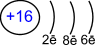 Получение серы1.      Промышленный метод –  из руды с помощью водяного пара.2.      Неполное окисление сероводорода (при недостатке кислорода).2H2S + O2 = 2S + 2H2O3.      Полное окисление2H2S + SO2 = 3S + 2H2OХимические свойства серыСера - окислительS0 + 2ē  S-2ПрименениеВулканизация каучука, получение эбонита, производство спичек, пороха, в борьбе с вредителями сельского хозяйства, для медицинских целей (серные мази для лечения кожных заболеваний), для получения серной кислоты и т.д.Закрепление изученного материала( тест)Вставьте пропущенные слова1. Сера- элемент… группы, … подгруппы.2. В атоме серы …электронов.3. На внешнем уровне в атоме …электронов.4. Какие степени окисления проявляет сера:а) +2, +3, +4.
б) –2, 0, +4, +6.
в) –1, –2, 0,  +6.5. Флотация – это свойство серыа) растворяться в воде;
б) не смачиваться в воде;
в) частично растворяться в горячей воде.6. При горении серы образуется:а) сероводород;
б) сульфид;
в) сернистый газ.7. В какой форме сера встречается в природе:а) сульфатная;
б) гидросульфитная;
в) сульфитная.8. С какой целью серу применяют в сельском хозяйстве:а) как удобрение;
б) для борьбы с вредителями;
в) для подкормки скота  9. Составьте формулы сульфидов натрия, магния, алюминия. 2. Стихотворение «Сера» (слайд):Сера, сера, сера, эс.
Тридцать два – атомный вес.
Сера в воздухе сгорит,
Мы получим ангидрид.
Ангидрид её с водой
Станет серной кислотой.Запишите уравнения химических реакций, о которых идёт речь в стихотворении.2. Напишите уравнения химических реакций, с помощью которых можно осуществить указанные превращения (слайд 16):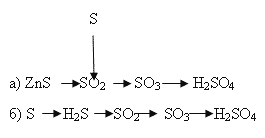  Это интересно...Содержание серы в организме человека массой 70 кг - 140 г.В сутки человеку необходимо 1 г серы.Серой богаты горох, фасоль, овсяные хлопья, пшеница, мясо, рыба, плоды и сок манго.Сера входит в состав гормонов, витаминов, белков, она есть в хрящевой ткани, в волосах, ногтях. При недостатке серы в организме наблюдается хрупкость ногтей и костей, выпадение волос.Следите за своим здоровьем!Соединения серы могут служить лекарственными препаратами;Сера – основа мази для лечения грибковых заболеваний кожи, для борьбы с чесоткой. Тиосульфат натрия Na2S2O3 используется для борьбы с нею.Многие соли серной кислоты содержат кристаллизационную воду: ZnSO4×7H2O и  CuSO4×5H2O. Их применяют как антисептические средства для опрыскивания растений и протравливания зерна в борьбе с вредителями сельского хозяйства.Железный купорос FeSO4×7H2O используют при анемии.BaSO4 применяют при рентгенографическом исследовании желудка и кишечника.Алюмокалиевые квасцы KAI(SO4) 2×12H2O - кровоостанавливающее средство при порезах.Минерал Na2SO4×10H2O носит название «глауберова соль» в честь открывшего его в VIII веке немецкого химика Глаубера И.Р. Глаубер во время своего путешествия внезапно заболел. Он ничего не мог есть, желудок отказывался принимать пищу. Один из местных жителей направил его к источнику. Как только он выпил горькую соленую воду, сразу стал есть. Глаубер исследовал эту воду, из нее выкристаллизовалась соль Na2SO4×10H2O. Сейчас ее применяют как слабительное в медицине, при окраске хлопчато- бумажных тканей. Соль также находит применение в производстве стекла.Тысячелистник обладает повышенной способностью извлекать из почвы серу и стимулировать поглощение этого элемента с соседними растениями.Чеснок выделяет вещество – альбуцид, едкое соединение серы. Это вещество предотвращает раковые заболевания, замедляет старение, предупреждает сердечные заболевания.5. Домашнее заданиеП.26, упр.1-3, Основное состояние1s22s22p63s23p4Основное состояние1s22s22p63s23p4Размещение электронов по
орбиталям  (последний слой)Степень
окисленияВалентность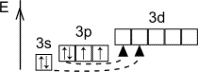 +2, -2В основном состоянииII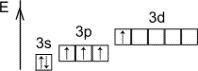 +4Первое возбуждённое состояниеIV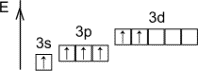 +6Второе возбуждённое состояниеVI1)      Сера реагирует со щелочными металлами без нагревания:2Na + S  Na2S  ОПЫТ      c остальными металлами (кроме Au, Pt) - при повышенной t: 2Al + 3S  –tAl2S3Zn + S  tZnS         ОПЫТCu + S  tCuS   ОПЫТ2)     С некоторыми неметаллами сера образует бинарные соединения:H2 + S  H2S2P + 3S  P2S3C + 2S  CS2Сера - восстановительS - 2ē  S+2;S - 4ē  S+4;S - 6ē  S+61)     c кислородом:S + O2  –t  S+4O22S + 3O2  –t;pt 2S+6O3 2)     c галогенами (кроме йода):S + Cl2  S+2Cl2 3)     c кислотами - окислителями:S + 2H2SO4(конц)  3S+4O2 + 2H2O  S + 6HNO3(конц)  H2S+6O4 + 6NO2 + 2H2O 4)      с щелочами:     3S0 + 6KOH  K2S+4O3 + 2K2S-2 + 3H2O